Components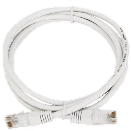 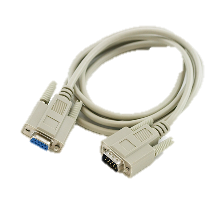 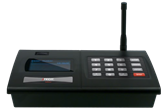 ISTATION Transmitter (With power supply & antenna) Ethernet Cable 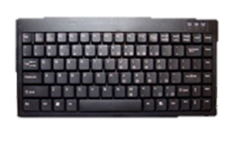 DB9 Cable (Optional for POS Integration)USB Keyboard (Optional)Equipment Setup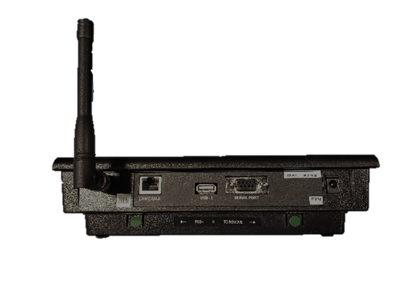 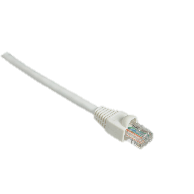 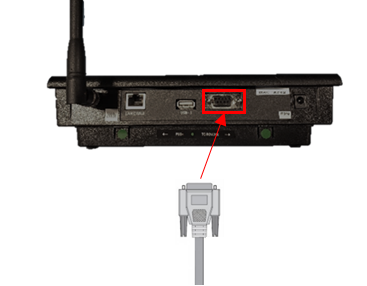 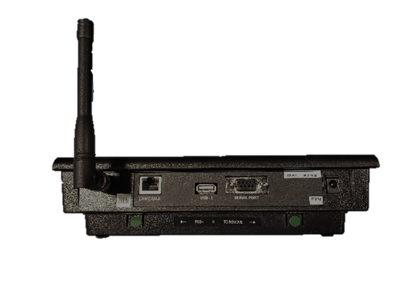 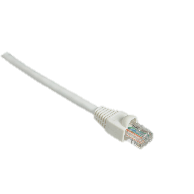 System ConfigurationPlease contact your IT department for assistance in setup.To enter Network Programming ModePress the “SETUP” button.Enter the password “6629” followed by “ENTER”.  Once the password is accepted, the display will show “Admin Setup”Use the following buttons to configure your transmitter.“*/MENU” key to scroll through the different menu options.“#/SELECT” key to toggle between options.“ENTER” to edit the menu and save the new settings.“CANCEL” to exit the system programming menu.Static IP SetupTo enter the IP Address provided by your IT, follow the procedure below:At the “IP Address” screen, press the “ENTER” key.Enter the twelve-digit IP, then press the “ENTER” key.Press the “CANCEL” key to exit the system programming menu or “*/MENU” to scroll to the next menu.DNS SetupTo enter the DNS Server IP provided by your IT, follow the procedure below:At the “DNS Server IP” screen, press the “ENTER” key.Enter the twelve-digit IP, then press the “ENTER” key.Press the “CANCEL” key to exit the system programming menu or “*/MENU” to scroll to the next menu.Client Code and Token SetupIf you need your Client Code and Token, please contact support at 800-321-6221.If you already have the Client Code and Token for your account, follow the procedure below:At the “SMS Text Messaging” screen, press the “#/SELECT” key to turn “ON”.Press the “ENTER” key.At the “SMS Company Code” screen, use the keyboard to enter your 6-digit Client Code, then press “ENTER”.At the “SMS Company Token” screen, use the keyboard to enter your 15-digit Token, then press “Enter”.Press the “CANCEL” key to exit the system programming menu or “*/MENU” to scroll to the next menu.System OperationSending a direct SMS Message from your transmitter:To send a direct SMS Message enter the 10-digit phone number on the transmitter, then press “ENTER”. Use the keyboard to type the desired message, then press the “ENTER” key. For example, type “8003216221-ENTER-Your table is ready. -ENTER” to send the phone number 800-321-6221 the message Your table is ready.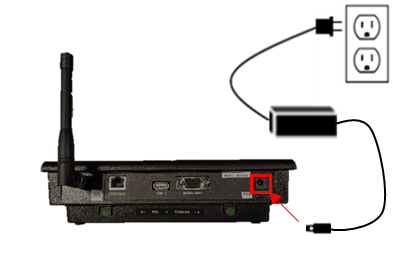 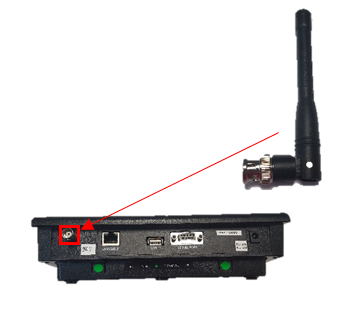 Step 1Connect the antenna to the transmitter. Twist to lock in place.Step 2Plug the power supply into the transmitter and then into a standard 110-240v outlet. A surge protector is recommended for all Transmitters and Charging Bases.Step 3Plug one end of the Ethernet cable into the back of the transmitter and then the other end into your network.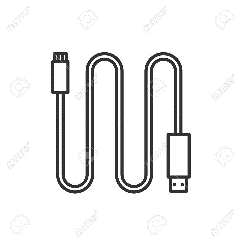 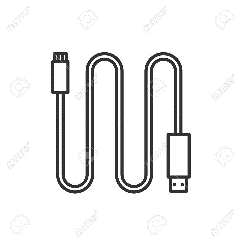 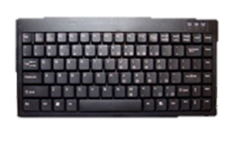 Step 4OPTIONAL (For POS Integration):Connect the serial cable to the serial port on the back of the ISTATION and then tighten the screws.Step 5OPTIONAL:Insert the USB connector from the keyboard into the back of the transmitter.